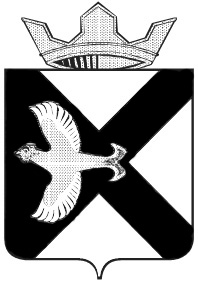 АДМИНИСТРАЦИЯ МУНИЦИПАЛЬНОГО ОБРАЗОВАНИЯ ПОСЕЛОК БОРОВСКИЙПОСТАНОВЛЕНИЕ24.01. 2020 г.		                                    			 №  11п. БоровскийТюменского муниципального районаВ соответствии с Федеральным законом от 16.12.2019 № 432-ФЗ «О внесении изменений в отдельные законодательные акты Российской Федерации в целях совершенствования законодательства Российской Федерации о противодействии коррупции», руководствуясь Уставом муниципального образования поселок Боровский Тюменского муниципального района Тюменской области:1. Внести в постановление администрации от 07.12.2018 г. № 140  «Об утверждении Положения о порядке и сроках применения взысканий, предусмотренных статьями 14.1, 15 и 27 Федерального закона от 02.03.2007 N 25-ФЗ «О муниципальной службе в Российской Федерации»» (далее – постановление) следующие изменения:1.1. В пункт 12 приложения к постановлению:после слов «коррупционного правонарушения» дополнить словами «, не считая периодов временной нетрудоспособности муниципального служащего, нахождения его в отпуске,»;дополнить пункт предложением следующего содержания:«В указанные сроки не включается время производства по уголовному делу.».2. Опубликовать настоящее постановление на официальном сайте администрации муниципального образования посёлок Боровский в информационно-телекоммуникационной сети "Интернет".3. Контроль за исполнением настоящего постановления возложить на заместителя главы сельского поселения по правовым и кадровым вопросам администрации муниципального образования посёлок Боровский.ПОЯСНИТЕЛЬНАЯ ЗАПИСКАк проекту О внесении изменений в постановление администрации от 07.12.2018 г. № 140  «Об утверждении Положения о порядке и сроках применения взысканий, предусмотренных статьями 14.1, 15 и 27 Федерального закона от 02.03.2007 N 25-ФЗ «О муниципальной службе в Российской Федерации»»Проект постановления вносится с целью приведения в соответствие с Федеральным законом от 02.03.2007 № 25-ФЗ (ред. Федерального закона от 16.12.2019 № 432-ФЗ «О внесении изменений в отдельные законодательные акты Российской Федерации в целях совершенствования законодательства Российской Федерации о противодействии коррупции») «О муниципальной службе в Российской Федерации».Заведующий сектором				С.И. КлимшинаО внесении изменений в постановление администрации от 07.12.2018 г. № 140  «Об утверждении Положения о порядке и сроках применения взысканий, предусмотренных статьями 14.1, 15 и 27 Федерального закона от 02.03.2007 N 25-ФЗ «О муниципальной службе в Российской Федерации»»Глава муниципального образования С.В. СычеваДействующая редакцияРедакция после внесения изменений12. Взыскания, предусмотренные статьями 14.1, 15 и 27 Федерального закона «О муниципальной службе в Российской Федерации», применяются не позднее шести месяцев со дня поступления информации о совершении муниципальным служащим коррупционного правонарушения и не позднее трех лет со дня его совершения.12. Взыскания, предусмотренные статьями 14.1, 15 и 27 Федерального закона «О муниципальной службе в Российской Федерации», применяются не позднее шести месяцев со дня поступления информации о совершении муниципальным служащим коррупционного правонарушения, не считая периодов временной нетрудоспособности муниципального служащего, нахождения его в отпуске, и не позднее трех лет со дня его совершения. В указанные сроки не включается время производства по уголовному делу.